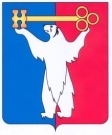 АДМИНИСТРАЦИЯ ГОРОДА НОРИЛЬСКАКРАСНОЯРСКОГО КРАЯПОСТАНОВЛЕНИЕ21.07.2015		     		 г. Норильск				 № 381О проведении капитального ремонта общего имущества собственников помещений в многоквартирном домеВ соответствии со статьей 189 Жилищного кодекса Российской Федерации, статьей 16 Закона Красноярского края от 27.06.2013 № 4-1451 «Об организации проведения капитального ремонта общего имущества в многоквартирных домах, расположенных на территории Красноярского края», в связи с непринятием собственниками многоквартирного дома № 3, расположенного по улице Павлова в городе Норильске, решения о проведении капитального ремонта общего имущества в этом многоквартирном доме в установленный законодательством срок,ПОСТАНОВЛЯЮ:1. Провести капитальный ремонт общего имущества собственников помещений в многоквартирном доме № 3, расположенном по улице Павлова в городе Норильске, в соответствии с утвержденным постановлением Правительства Красноярского края от 17.03.2015 №102-п краткосрочным планом реализации региональной программы капитального ремонта общего имущества в многоквартирных домах, расположенных на территории Красноярского края, утвержденной постановлением Правительства Красноярского края от 27.12.2013 №709-п на 2015 год, и предложениями регионального оператора в установленный законодательством срок. 2. Управлению жилищно-коммунального хозяйства Администрации города Норильска в течение пяти дней с даты издания настоящего постановления направить настоящее постановление региональному оператору и собственникам помещений в многоквартирном доме, указанного в пункте 1 настоящего постановления.3. Контроль пункта 2 настоящего постановления возложить на заместителя Руководителя Администрации города Норильска по городскому хозяйству.4. Опубликовать настоящее постановление в газете «Заполярная правда» и разместить его на официальном сайте муниципального образования город Норильск.5. Настоящее постановление вступает в силу с момента его официального опубликования в газете «Заполярная правда».Руководитель Администрации города Норильска			  Е.Ю. Поздняков